ФЕДЕРАЛЬНОЕ ГОСУДАРСТВЕННОЕ БЮДЖЕТНОЕ ОБРАЗОВАТЕЛЬНОЕ УЧРЕЖДЕНИЕ ВЫСШЕГО ОБРАЗОВАНИЯ 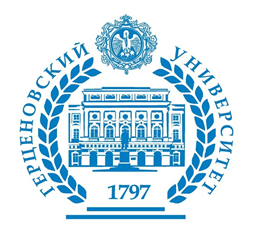 «РОССИЙСКИЙ ГОСУДАРСТВЕННЫЙ ПЕДАГОГИЧЕСКИЙ УНИВЕРСИТЕТ имени А. И. Герцена»ФАКУЛЬТЕТ БИОЛОГИИКАФЕДРА МЕТОДИКИ ОБУЧЕНИЯ БИОЛОГИИ И ЭКОЛОГИИ191186, г. Санкт-Петербург, наб. р. Мойки, д.48, корп.2, ауд.454; тел. (812)314-46-15, mobie_conf@herzen.spb.ruИНФОРМАЦИОННОЕ ПИСЬМОПреподавателям вузов, исследователям проблем биологическогои экологического образования, магистрантам, аспирантам и докторантамУважаемые коллеги! Приглашаем Вас принять участие в международной научно-практической конференции «Биологическое и экологическое образование в школе и вузе: теория, методика, практика»,посвященной 220-летию Герценовского университета и 95-летию кафедры методики обучения биологии и экологииОргкомитет конференции:Председатель: Андреева Наталья Дмитриевна, заведующая кафедрой методики обучения биологии и экологии, доктор педагогических наук, профессор.Секретарь оргкомитета: Васильева Татьяна Васильевна, кандидат педагогических наук, доцент кафедры методики обучения биологии и экологии.Члены оргкомитета:Азизова Ирина Юнусовна, доктор педагогических наук, доцент кафедры методики обучения биологии и экологии.Малиновская Наталия Владимировна, кандидат педагогических наук, доцент кафедры методики обучения биологии и экологии.Карташова Наталья Викторовна, заместитель декана факультета биологии.Бабаевская Наталья Глебовна, заведующая лабораторией кафедры методики обучения биологии и экологии.Цель конференции – осмысление исторического наследия выдающихся методистов-биологов и обсуждение теоретических, методических и практических аспектов современных проблем обучения биологии и экологии в школе и вузе. Во время конференции планируется организация профессионального общения в следующих форматах пленарного и секционных заседаний.Проблемное поле содержания конференции:- актуальность научных идей методистов-биологов XIX–X вв. в решении современных проблем биологического и экологического образования;- проблемы содержания и организации образовательного процесса по биологии в современной школе и вузе;- роль дополнительного биологического и экологического образования в достижении личностных и метапредметных результатов школьников.Конференция состоится 13–17 ноября 2017 г. в Санкт-Петербурге на факультете биологии РГПУ им. А. И. Герцена по адресу: наб. р. Мойки, 48, корп. 2, ауд. 455.Начало пленарного заседания конференции 14 ноября в 10.00.Для очного и заочного участия в работе конференции необходимо отправить заявку о своем участии до 1 октября 2017 г. по следующему адресу: mobie_conf@herzen.spb.ruК началу работы планируется издание сборника авторских статей, соответствующих проблематике конференции. Требования к публикации представлены в Приложении. Срок приема статей - до 10 октября 2017 года.Питание и проживание оплачивается участниками конференции самостоятельно. По желанию участников оргкомитет может забронировать место в гостинице РГПУ им. А.И. Герцена. О необходимости бронирования места просим сообщить в оргкомитет заранее (до 20 октября).По всем вопросам, связанным с организацией конференции, можно обращаться на кафедру методики обучения биологии и экологии  по тел. (812) 314-46-15 или по почте  mobie_conf@herzen.spb.ruОргкомитет оставляет за собой право отказа в публикации в случае несоответствия присланных материалов проблематике конференции.ПриложениеТребования к оформлению текстов статей для сборникаСтатьи оформляются в формате .doc документа Word:-  шрифт Times New Roman, 14 кегль; -  интервал  одинарный;-  выравнивание по ширине страницы, поля 2 см со всех сторон; -  абзацный отступ – 1,25 см;-  без множественных (от двух и более) знаков пробела;-  без рисунков, фото, схем и таблиц;-  без нумерации страниц;-  без использования функции «расстановка переносов»;-  оформление ссылок только квадратными скобками;-  использование в тексте только «парных» кавычек;-  создание  маркированных,  либо нумерованных списков через функцию Word «Список»;-  в маркированном списке предпочтительнее в качестве маркера использовать «тире», а не «жирную точку» или другой символ;По правому краю указать Ф.И.О. полностью, должность, звание, вуз, ниже – название статьи заглавными буквами, выравнивание по центру, далее текст статьи.Библиографический список приводится в алфавитном порядке в конце материалов, не более 5 источников.Файл со статьей просим называть по фамилии автора (авторов).Принимаются статьи объемом до 7 страниц.Подготовленную статью просим прислать по электронной почте: mobie_conf@herzen.spb.ru до 10 октября 2017 года.Заявка на участие в конференцииФамилия ______________________________________________________________________________Имя __________________________________________________________________________________Отчество  _____________________________________________________________________________Место работы/учебы ____________________________________________________________________Должность ____________________________________________________________________________Звание ________________________________________________________________________________Степень _______________________________________________________________________________Телефон  (сл) __________________________________________________________________________(дом) _________________________________________________________________________________Факс __________________________________________________________________________________E-mail: ________________________________________________________________________________Название публикации____________________________________________________________________